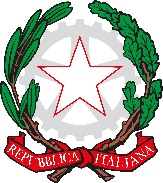 TRIBUNALE PER I MINORENNI DI TRENTOVia Rosmini n. 71 - 38121 TrentoAl Tribunale per i Minorenni di TrentoIl/la sottoscritto/a ______________________________________________________nato/a _______________________________ il _____________________________C.F. ________________________________________________________________nominato/a interprete nel procedimento civile/penale _________________________C H I E D Eche gli venga liquidato il compenso dovuto secondo la tariffa in vigore. Chiede, altresì, il raddoppio delle indennità ex art. 5 L. 08/07/80 n.319.Rinuncia all’avviso di deposito._____________________________                 Luogo e data__________________________________                             (Firma)                                                        